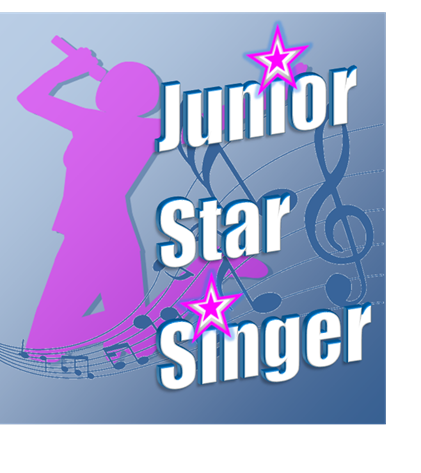 Junior Star Singer – Application FormTo enter, you will be required to perform one track.  Please write at the bottom of the form, your chosen track.  Please bring along a backing track if you need it.  Groups and Solo artists are welcome.Please complete and return to amanda.mmmisbest@yahoo.co.ukYour details:Name:Address:Tel number(s):Age:Your background:Do you have any experience in performing? (YES/NO)If yes, then please list any previous events that you may have performed at or acts that you may have been in.Tell us a bit about yourself:Why would you like to win Junior Star Singer? Which track would you perform in the audition? Please name the track and the artist.